Severin  Mikrovlnná rúra a gril MW 7825Vážený zákazník,Pred použitím tohto výrobku, prečítajte si nasledujúce pokyny a uschovajte tento návod pre budúce použitie. Prístroj sa smie používať iba osoby oboznámené s týmto návodom.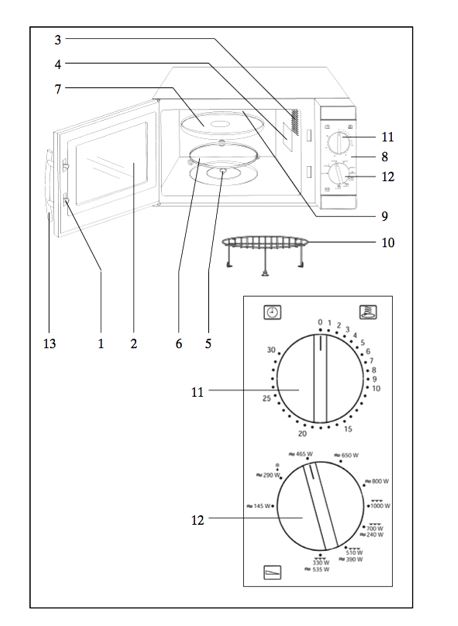 Vysvetlivky1. Zámky dverí2. Priehľadné dvere3. Osvetlenie interiéru4. Ochranný kryt5. Pohonná jednotka taniere6. Otočná vodiaca dráha7. Sklenený otočný tanier8. Ovládací panel9. Grilovací prvok10. Grilovací rošt11. Časovač12. Prepínač výkonu13. Dverové rukoväťUmiestnenie zariadenia- Vždy umiestnite mikrovlnnú rúru na stabilný a rovný, žiaruvzdorný povrch a zaistite, aby bola chránená pred akýmkoľvek zdrojom tepla alebo nadmernou vlhkosťou.- Nepoužívajte spotrebič vo vonkajšom prostredí.- Zaistite dostatočné vetranie za všetkých okolností. Neukladajte žiadne predmety na prístroj, a skontrolujte, či sú dodržané nasledujúce minimálne vzdialenosti od stien alebo iných objektov:Bočné panely: 5 cmZadná strana: 10 cmHorná strana: 20 cmNohy na spodnej strane prístroja sa nesmie odstraňovať.Prístroj nesmie byť umiestnený v skrini; Pri umiestňovaní jednotky tiež musíte zabezpečiť, aby nebola umiestnená priamo pod skriňou alebo akýmkoľvek iným podobným nábytkom.Pripojenie k elektrickej sietiPrístroj by mal byť pripojený iba k uzemnenej zásuvke inštalovanej v súlade s predpismi. Uistite sa, že napájacie napätie zodpovedá napätiu uvedenému na typovom štítku. Tento výrobok vyhovuje všetkým záväzným smerniciam pre označovanie CE.Pred prvým použitím- Odstráňte všetky vonkajšie aj vnútorné obalové materiály. Všetky tieto materiály sú vhodné na recykláciu.- Úplne odstráňte všetku ochrannú fóliu z povrchových plôch ušľachtilej ocele.- Po vybalení a zakaždým pred pripojením zariadenia k elektrickej sieti, starostlivo skontrolujte prístroj a jeho napájací kábel pre akékoľvek známky poškodenia. Tiež sa uistite, že dvierka (vrátane prehliadanie dverových zámkov) nie sú poškodené alebo ohnuté a zatvárajú sa tesne k rámu dvierok. Toto je dôležité zabezpečiť, aby žiadna mikrovlnná energia nebola pri prevádzke vyžarovaná von z prístoja. Z rovnakého dôvodu musí byť starostlivo skontrolovaná, kompletné rúra, ako aj jej vnútorné steny.V prípade, že jednotka vykazuje akékoľvek známky poškodenia, nesmie byť za žiadnych okolností použiť, pokiaľ nie opravená kvalifikovaným technikom.- Neodstraňujte ochrannú fóliu pokrývajúcu vnútornú stranu dverí, ani otočnou pohonnú jednotku alebo šedo-hnedý ochranný kryt (4) vedľa svetla na pravej strane vnútorného prostredia.- Pred prvým použitím mikrovlnnej rúry, nastavte spotrebič na nastavenie grile (bez aktivovania mikrovlnnej funkcie) po dobu približne 10 minút. Tým sa odstráni zápach, ktorý sa typicky objavuje pri prvom zapnutí grilu. Trochu dymu sa môže tiež objaviť; To je úplne normálne, ale musíte zaistiť dostatočné vetranie.Poznámka: Nezapínajte prístroj, ak potravina určená na ohriatie alebo varenie nebola ešte umiestnená dovnútra rúry. Spustenie prázdneho zariadenie, môže dôjsť k poškodeniu prístroja.Dôležité upozornenia- Pri ohreve tekutín v mikrovlnnej rúre sa môže kvapalina zahriať nad jej varný bod bez typického viditeľného bublanie. Je preto dôležité, abyste boli mimoriadne opatrní pri manipulácii s danou nádobou, napríklad pri vyberaní z rúry.Nebezpečenstvo takéhoto bodu varu, môže byť znížené tým, že sa umiestni tepelne odolná sklenená tyčinka do nádoby v priebehu procesu ohrievania.- Vajcia v škrupine ani celé natvrdo uvarené vajce sa nesmie ohrievať v mikrovlnnej rúre, pretože môže explodovať aj potom, čo bol tento proces mikrovlnného ohrevu dokončený.- Pozor: Je to tiež veľmi nebezpečný ohrev kvapalín alebo akýchkoľvek pevných potravín v uzavretých nádobách v tejto jednotke, pretože existuje reálne nebezpečenstvo ich explózie.- Obsah dojčenských fliaš alebo sklenených nádob s detskou výživou je nutné dôkladne premiešať alebo pretrepať, aby sa zabezpečilo, že teplota je rovnomerne rozložená. Aby sa zabránilo bolestivému a nebezpečnému popáleniu, vždy pred kŕmením dieťaťa skontrolujte teplotu pokrmu.- Pri ohrievaní alebo varení potravín obsiahnutých alebo zabalených do horľavých materiálov, ako sú plastické hmoty alebo papier, je tu nebezpečenstvo, že sa tieto materiály vznieti. Je tiež možné, že potraviny vyschnú, alebo sa dokonca zapáli v prípade, že zvolená doba varenia je neúmerne dlhá. Tuk alebo olej sú tiež horľaviny. Je preto dôležité, abyste dohliadali na zariadení počas jeho prevádzky. Veľmi horľavé kvapaliny, ako je koncentrovaný alkohol sa samozrejme nesmie zahrievať.- Ak sa počas prevádzky napriek tomu objavia dym, nechajte dvere zatvorené, aby udržali alebo udusili plamene, okamžite vypnite prístroj a vytiahnite zástrčku zo zásuvky.- Aby sa zabránilo nebezpečenstvu popálenia, musí byť vždy použitá vhodná nehorľavá tkanina pri odoberaní ohriatej potraviny z rúry, pretože riadu a varnej nádoby sa zahrievajú nielen pri použití grilu, ale aj pri mikrovlnnom ohreve. Špeciálne potravinové teplomery (aké sú používané v bežných pekárskych peciach) nie sú vhodné na použitie v mikrovlnných rúrach.Dôležité bezpečnostné pokyny- Pozor: niektoré druhy potravín môžu mať tendenciu sa vznietiť. Nenechávajte spotrebič bez dozoru pri jeho používaní.- Táto mikrovlnná rúra je určená pre rozmrazovanie, ohrievanie a varenie potravín. Týmto preberáte všetku zodpovednosť, ak sú výsledky škody vyplývajúce z nesprávneho používania, alebo ak tieto inštrukcie nie sú dodržiavané.- Spotrebič nie je určený pre prevádzku pomocou vonkajšieho časovača alebo samostatného diaľkového ovládania- Tento spotrebič nie je určený pre použitie osobami (vrátane detí) s obmedzenými fyzickými, zmyslovými alebo mentálnymi schopnosťami, alebo ak im chýbajú skúsenosti a znalosti, iba ak by boli pod dohľadom alebo dostali inštrukcie týkajúce sa použitia prístroja osobou zodpovednou za ich bezpečnosť.- Deti by mali byť pod dozorom, aby sa nehrali s prístrojom. Pozor: Nesmie byť dovolené použitie mikrovlnnej rúry deťom bez dozoru, nedostanú ak pred použitím konkrétne a jasné pokyny, čo umožní dieťaťu nielen prevádzkovať mikrovlnnú rúru bezpečným spôsobom, ale aj pochopiť riziká vyplývajúce z nesprávneho použitia alebo nesúladu s inštrukciami.Varovanie: kvôli vysokým teplotám, ktoré sa objavujú počas prevádzky, nesmie deti používať spotrebič, pokiaľ nie sú pod dohľadom dospelej, zodpovednej osoby.- Spotrebič vždy vypnite a vytiahnite zástrčku zo zásuvky:- pred čistením,- v prípade akejkoľvek poruchy.- Pozor: Vonkajšie povrchy spotrebiča sa môžu zahriať počas jeho prevádzky. Je tu tiež nebezpečenstvo, že páry budú vychádzať z prieduchov pre vetranie: Nebezpečenstvo oparenia.∙ Počas prevádzky musí byť spotrebič umiestnený na nekovovom, žiaruvzdornom povrchu, odolnému proti postriekaniu, škvrnám alebo horúcej pare, bez akýchkoľvek prekážok. Tiež neumiestňujte prístroj na alebo v blízkosti horúcich povrchov, otvoreného ohňa alebo horľavých výparov.- Nedovoľte, aby sa napájací kábel dotýkal horúcich častí spotrebiča.Nenechávajte napájací kábel voľne visieť.- Je dôležité, aby sa prístroj dôkladne čistený v pravidelných intervaloch a vždy boli akékoľvek zvyšky potravín odstránené. Inak môže byť spôsobené predčasné nadmerné opotrebenie exponovaných plôch a dĺžka životnosti spotrebiča bude značne znížená. Okrem toho môžu byť tiež ovplyvnené bezpečnosť a riadnu prevádzku spotrebiča.- Táto mikrovlnná rúra je určená pre použitie v domácnosti a nie pre komerčné využitie. (Trieda B v súlade s normou EN 55011: 1998 + A1 + A2)Pozor: údržbu alebo opravy vyžadujúce odstránenie akéhokoľvek krytu mikrovlnného žiarenia predstavuje vážne nebezpečenstvo pre nekvalifikované osoby. To zahŕňa výmenu špeciálneho napájacieho kábla alebo vnútorné žiarovky. Prístroj nesmie byť opravovaný, s výnimkou kvalifikovanného personálu. Ak sú potrebné akékoľvek opravy, zašlite prístroj na jeden z našich zákazníckych služieb oddelenia. Adresu možno nájsť v prílohe tohto návodu.Mikrovlnná funkcie (skupina II v súlade s normou EN 55011: 1998 + A1 + A2)Elektromagnetická energia sa generuje vo vnútri jednotky, čo spôsobuje molekulám v potrave (hlavne molekulám vody), aby sa pohybovali rýchlejšie, čo následne spôsobuje ich zvýšenú teplotu. Potraviny s vysokým obsahom vody sa teda ohrievajú rýchlejšie, než relatívne suché potraviny. Teplota sa zvyšuje postupne vnútri potraviny. Akékoľvek použitý riad, kontajner alebo tácku sa zahreje len nepriamo, v dôsledku zvýšenia teploty potravín.Vždy použite vhodné kuchynské náčinie- Neklaďte potraviny priamo na sklenený otočný tanier. Vždy použite vhodnú podložku alebo nádobu. Uistite sa, že nádoba nevyčnieva cez okraj skleneného otočného taniera.- Treba sa vyhnúť kovovým predmetom, pretože mikrovlny sa odrážajú od kovových povrchov a teda neohrievajú potraviny na ohriatie. Akýkoľvek kov v rúre, môže spôsobiť iskrenie, čo vedie k možnému poškodeniu prístroja.- Možno použiť všeobecné pravidlo, že príbory alebo kovové obaly nesmú byť použité v mikrovlnnej rúre.  Niektoré potravinárske obaly obsahujú hliníkovou fóliou alebo drôty pod vrstvou papiera, a preto sú tiež nevhodné pre použitie v mikrovlnných spotrebičoch.V prípade, že použitie hliníkovej fólie možno nájsť v recepte, zaistite, aby bola potravina pevne zabalená v alobale (vyhnite sa akejkoľvek vzduchovej bubline). Zaistite minimálnu vzdialenosť 2,5 cm od hliníkovej fólie a vnútornými stenami rúry.- Vždy sa uistite, že nádoba na varenie alebo použitá podložia neobsahuje žiadne kovové ozdoby, ako je napríklad zlatý okraj alebo farby obsahujúce kovové častice. Objekty z olovnatého krištáľu tiež nie sú vhodné. Vždy sa uistite, že používané varnej nádoby nemajú žiadnu dutú časť (napr. v rukovätiach).Pórovité materiály môžu absorbovať vodu pri umývaní a sú tiež nevhodné. Nádoby na varenie alebo náčinie vyrobené z plastového materiálu "melamín" absorbujú energiu a sú tiež nevhodné.Užívanie mikrovnné funkcie- Nádoby vyrobené z žiaruvzdorného skla alebo porcelánu, sú vhodné pre použitie v mikrovlnných prístrojoch.- Plastové nádoby sú na toto použitie vhodné, iba ak odolávajú teplotám vyšším ako 180 °. Varné vrecúška by mali byť prepichnuté, aby bolo možné uvoľnenie vysokého tlaku pri varení.Nádoby na varenie osobitne navrhnuté pre použitie v mikrovlnnej rúre sú k dispozícii u väčšiny predajcov riadu.- Nádoby na varenie alebo podnosy môžu byť testované na ich vhodnosť v mikrovlnnom zariadení tým, že sa predmet (bez jedla) položí na sklenený otočný tanier, zapne sa jednotka a upraví sa nastavenie výkonu mikrovlnnej rúry na "vysoký stupeň", a nechá sa prístroj pracovať na približne 20 sekúnd. Počúvajte a sledujte pozorne, či sa neobjaví praskavý zvuk či iskry. Ak sa niektorý z týchto znakov objavia, okamžite vypnite prístroj. Je tiež dôležité skontrolovať teplotu nádoby: vhodná nádoba bude iba vlažná.  Používanie funkcie grilovania- Pri použití funkcie grilu, môžu byť použité všetky žiaruvzdorné nádoby alebo podnosy vhodné na bežne používané rúry na pečenie. Pri použití grilu nepoužívajte žiadne plastové riady. Jedlo, ktoré má byť varené je umiestnené priamo na grilovacom rošte, ktorý je potom umiestnený na sklenený otočný tanier.Používanie kombinovanej funkcie mikrovlnná rúra / gril Pri použití kombinácie mikrovlnná rúra / gril, sú mikrovlnné a grilovacie funkcie púšťané striedavo, preto sa musia používať riad vhodný pre použitie jednak v mikrovlnnom zariadení, tak musí byť i žiaruvzdorné. Vzhľadom k relatívne vysokej teplote, nesmie byť používané predmety z umelej hmoty. Grilovací stojan tohto zariadenia je vhodný pre použitie v mikrovlnnej rúre. Uistite sa, že použitá nádoba a jej štítok neobsahuje žiadne kovové súčasti.Zapnite- Prepínačom napájanie je možné zvoliť nasledujúce nastavenia stupňov výkonu:Mikrovlnná rúra,                                           Gril1. 145 W	Nízky stupeň	-	 Rozmrazovanie delikátneho jedlá2. 290 W       Rozmrazovanie	-	Rozmrazovanie3. 465 W       Stredny stupeň	-	Varenie delikátnych pokrmov4. 650 W       Stredne vysoký stupeň	Rozmrazovanie a ohrievanie hlubokozmrazenych jedál5. 800  W       Vysoký stupeň	-	Zahratie tekutín, varenie6. 1000 W     Grilovanie, opékanie "gratinovanie"7. 700 W       Varenie a rýchle zhnědnutie8. 390 W       Varenie a zapékanie9. 535 W       Rychle varenie a zapékanieČasovač- Pomocou časovača možno zvoliť prevádzkovú dobu až 30 minút- Pri nastavovaní doby varenia na menej ako 2 minúty, otočte gombíkom na vyššiu hodnotu a potom ho pomaly posuňte späť na požadované nastavenie.- Akonáhle je časovač nastavený, prístroj sa spustí automaticky, až sa dvere zatvoria.- Prístroj je možné vypnúť kedykoľvek, nastavením časovača späť na 0 ".- Čas varenia všeobecne závisí od viacerých faktorov.- Mikrovlny prenikajú povrchom potravy. U väčších kusov jedla treba preto dlhšia doba varenia, než za rovnaké množstvo potravy ak ho nakrájame na kúsky. Jedlo by tiež malo byť rovnomerne rozložené na tanieri.- Aby sa zabezpečilo, že všetky baktérie v potravinách sú bezpečne zničené, musí byť jedlo vystavené vysokým teplotám počas dostatočne dlhého obdobia.- Možno použiť orientačné pravidlo: polovičné množstvo - polovičná doba                                                        dvojnásobné množstvo - takmer dvojnásobná doba.Spustenie- Umiestnite potraviny, ktoré majú byť zahrievané do vhodnej nádoby. Nádobu umiestnite na otočný tanier v rúre.- Ak je jedlo spracovávané mikrovlnami, malo by byť zakryté, aby sa zabránilo jeho vysychaniu. Používajte sklenené alebo plastové kryty špeciálne navrhnuté pre použitie v mikrovlnnej rúre, ktoré sú k dostaniu u väčšiny predajcov s riadom.- Pri použití kombinácie mikrovlnná rúra / gril, nezakrývajte potraviny, ktoré majú byť uvarené. Umiestnite grilovací rošt priamo na sklenený otočný tanier a vložte pokrm na grilovací rošt.- Použite tlačidlo napájania pre zvolenie príslušného stupňa výkonu.- Zatvorte dvere a nastavte dobu prevádzky časovačom. Otočný tanier sa začne pomaly otáčať. Počas prevádzky zostane vnútorné osvetlenie zapnuté.- Ak sa počas prevádzky dvere otvorené (napríklad kvôli miešanie jedla), ohrievanie a funkcie časovača sú automaticky pozastavené a budú pokračovať po tom, čo sa dvere opäť uzavrú.- Po uplynutí vopred naprogramovaného času budete počuť zvukový signál je a vnútorné osvetlenie sa vypne.- Otvorte dvere a opatrne vyberte nádobu s jedlom.- Z dôvodu dosiahnutia rovnomerného rozloženia tepla potravine by nádoba mala byť odstavená stranou po dobu niekoľkých minút.  Čistenie- Pred čistením prístroja sa uistite, že je odpojený od napájania a úplne vychladnutý.- Nečistite jednotku vodou. Uistite sa, že žiadna voda - ani malé množstvo - sa nemôže dostať do vetracích otvorov na vnútornej alebo vonkajšej strane prístroja. Pre čistenie nepoužívajte zariadenia pre parné čistenie.- Vnútorné priestory musia byť dôkladne očistené po každom prevádzkovom cykle. Vnútorná strana dverí, rovnako ako ich okraje, musia byť udržiavané v čistote.- Celá jednotka môže byť zotrená vlhkou látkou, ktorá nepúšťa vlákna a jemným čistiacim prostriedkom pre domácnosť. Utrite potom dôkladne do sucha.- Nepoužívajte žiadne leptavé ani inak agresívne čistiace prostriedky. Nesmie sa používať bežne dostupné spreje špeciálne určené pre čistenie bežných pečúcich pecí.- Sklenený otočný tanier a valivé ložisko sú vhodné do umývačky. Nosný vozík skleneného taniera, rovnako ako vodiace dráha pod otočný sklenený tanier sa musia udržiavať v čistote.- Grilovacia stojan môže byť umytý teplou mydlovou vodou. Uistite sa, že je potom mäkkou handričkou utrieť úplne do sucha.Technické špecifikácieVonkajšie rozmery: 295 mm (H) x 385 mm (D) x 458 mm (W)Vnútorné rozmery:- Otočný sklenený tanier: Ø 270 mm- Výška nad otočným skleneným tanierom: 185 mmHmotnosť zariadenia: 15.1 kgPrevádzkové napätie:: 230V ~ 50 Hz 1200 WCelková spotreba energie: 1200 W			 - gril 1000 W			- mikrovlnná rúra 1200 W			- Mikrovlnná rúra / gril kombinace 1200 WMikrovlnný výkon: 145W - 800WLikvidáciaPrístroje označené týmto symbolom je potrebné likvidovať oddelene od bežného komunálneho odpadu, pretože obsahujú materiály, ktoré je možné recyklovať. Správna likvidácia chráni životné prostredie a ľudské zdravie. Váš miestny úrad alebo predajca vám môže poskytnúť bližšie informácie o tejto záležitosti.ZárukaNa tento výrobok sa vzťahuje záruka na chyby materiálu a spracovania po dobu dvoch rokov od dátumu zakúpenia. V rámci tejto záruky sa výrobca zaväzuje opraviť alebo vymeniť všetky chybné diely, ktoré sa nájdu na výrobku v jednom z našich autorizovaných servisných stredísk. Táto záruka je platná len v prípade, že bol prístroj používaný v súlade so všetkými pokynmi, a za predpokladu, že nebol zmenený, opravený alebo narušený neoprávnenou osobou, alebo poškodený nesprávnym použitím.Táto záruka sa nevzťahuje na bežné opotrebenie alebo praskliny na krehkom materiálu ako je sklo a keramické predmety, žiarovky apod. Táto záruka nemá vplyv na Vaše zákonné práva, ani žiadne zákonné práva, ktoré môžete mať ako spotrebiteľ podľa platných vnútroštátnych právnych predpisov upravujúcich nákup tovaru. V prípade, že výrobok nefunguje a rozhodli ste sa ho vrátiť, starostlivo ho zabaľte, uveďte svoje plné meno a adresu a dôvod vrátenia. Pokiaľ sa toto stane v záručnej dobe, priložte prosím tiež záručný list a doklad o kúpe.